ПЕРЕЧЕНЬ УСЛОВНЫХ ОБОЗНАЧЕНИЙ, ТЕРМИНОВ И СОКРАЩЕНИЙПеречень терминов и сокращений, используемых в данном документе, приведен в таблицах 1 – 2.Таблица 1 – Перечень русскоязычных терминов и сокращений Таблица 2 – Перечень англоязычных терминов и сокращений Назначение системыВид деятельностиЕдиный пульт управления системами телеметрии в газораспределительных организациях (далее – ЕПУ СТМ ГРО или Система) предназначается для решения следующих задач:автоматизация процессов сбора, хранения и обработки и публикации данных о технологических параметрах объектов сетей газораспределения в производственно-диспетчерскую систему и процессов сбора данных о технологических параметрах, полученных от контроллеров СТМ, различных производителей;мониторинг работы СТМ;оперативное отслеживание режима работы как единичных объектов, так и сети газораспределения в целом, формирования аварийных сообщений с цветовой и звуковой сигнализацией;– обеспечение интеграции СТМ разных производителей или замещения пультов управления снятых с поддержки производителем.Объект автоматизацииОбъектами автоматизации Системы являются газораспределительные организации (ГРО), входящие в ГК МРГ.Основными задачами ГРО являются надежная и бесперебойная транспортировка природного газа конечным потребителям.Эксплуатация объектов сети газораспределения осуществляется в соответствии с требованиями Федерального закона от 21.07.1997 № 116-ФЗ «О промышленной безопасности опасных производственных объектов», федеральных норм и правил в области промышленной безопасности «Правила безопасности сетей газораспределения и газопотребления», Технического регламента о безопасности сетей газораспределения и газопотребления, иных нормативных правовых актов в области промышленной безопасности, национальных стандартов Российской Федерации, межгосударственных стандартов, регулирующих деятельность, связанную с эксплуатацией сетей газораспределения природного газа, а также нормативных документов ПАО «Газпром» и АО «Газпром газораспределение».Решение задач достигается за счет повышения эффективности диспетчерского управления. Процесс диспетчерского управления на уровне ГРО заключается в управлении потоками газа в сетях газораспределения ГРО.Цель процесса заключается в обеспечении оптимального распределения заданных объемов газа в сетях газораспределения ГРО.Средством достижения цели является контроль параметров работы сетей газораспределения ГРО, создание оптимальных режимов работы объектов и оборудования, выработка решений по обеспечению необходимой пропускной способности газопроводов, сохранение целостности сетей газораспределения ГРО в нештатных ситуациях.Перечень объектов автоматизации представлен в Таблице 3.Таблица 3. Перечень объектов автоматизацииФункции СистемыПеречень функций, реализуемых Системой:Интеграция распределенных информационных ресурсов в рамках единого хранилища данных;Формирование аналитических материалов по контролируемым параметрам;Сбор, обработка, хранение и передача технологических данных от различных типов устройств и систем телеметрии;Обеспечение единовременного доступа к информации для всех участников процесса формирования и мониторинга предприятий;Ведение нормативно-технической и нормативно-правовой базы документов;Описание системы Структура Системы Система разработана на платформе ИУСЦИФРА с использованием библиотек с открытыми исходными кодами, в том числе с использованием открытого фреймворка СUBA Platform (программной платформы, определяющей структуру программной системы), позволяющего быстро создавать пользовательский интерфейс и бизнес-логику для работы с данными.Особенностями реализации данной программной платформы являются:набор высокоуровневых библиотек с открытым исходным кодом;модульная и масштабируемая архитектура на основе популярных открытых фреймворков;удобная среда разработки;использование специализированных баз данных.Архитектура Системы является сервис-ориентированной и базируется на использовании открытых технологий и протоколов. Система состоит из серверных программных компонентов для моделирования процессов, конфигурирования, выполнения бизнес-методов, хранения данных, отслеживания результатов, отчетности и интеграции.Система предоставляет три слоя абстракции:Первый слой – слой данных, представленный программными компонентами. Данный слой предназначен для размещения микросервисов, с одной стороны взаимодействующих с внешними системами, с другой стороны – предоставляющих данные в конечном виде для наполнения шаблонов страниц в рамках сессии пользователя.Второй слой – слой описания бизнес-процессов. В рамках работы с данным слоем Система предоставляет визуальный интерфейс для:разработки процесса формирования данных на основе данных из программных компонентов;создания обработчиков событий, получаемых от визуальных компонентов страниц проектируемых порталов.Третий слой – слой проектирования визуальных интерфейсов. В качестве источников данных для веб-страниц могут использоваться как данные из программных компонентов, так и данные из слоя описания бизнес-процессов.Подробная структурная схема комплекса технических средств Системы представлена в документе «Структурная схема комплекса технических средств КТС.ЕПУ СТМ ГРО».Решения по защите информации разрабатываются дополнительно в соответствии с техническими требованиями на проектирование объекта «Система защиты информации Единого пульта управления системами телеметрии газораспределительных организаций» (СЗИ ЕПУ СТМ ГРО).Сведения о СистемеДля работы Системы необходимо оборудование, требования к которому представлены в таблице 4.Таблица 4 – Требования к СТИВместо РЕД ОС может использоваться другая операционная система семейства Linux, включенная в Единый реестр российских программ для электронных вычислительных машин и баз данных.Структура СТИ представлена на рисунке 1.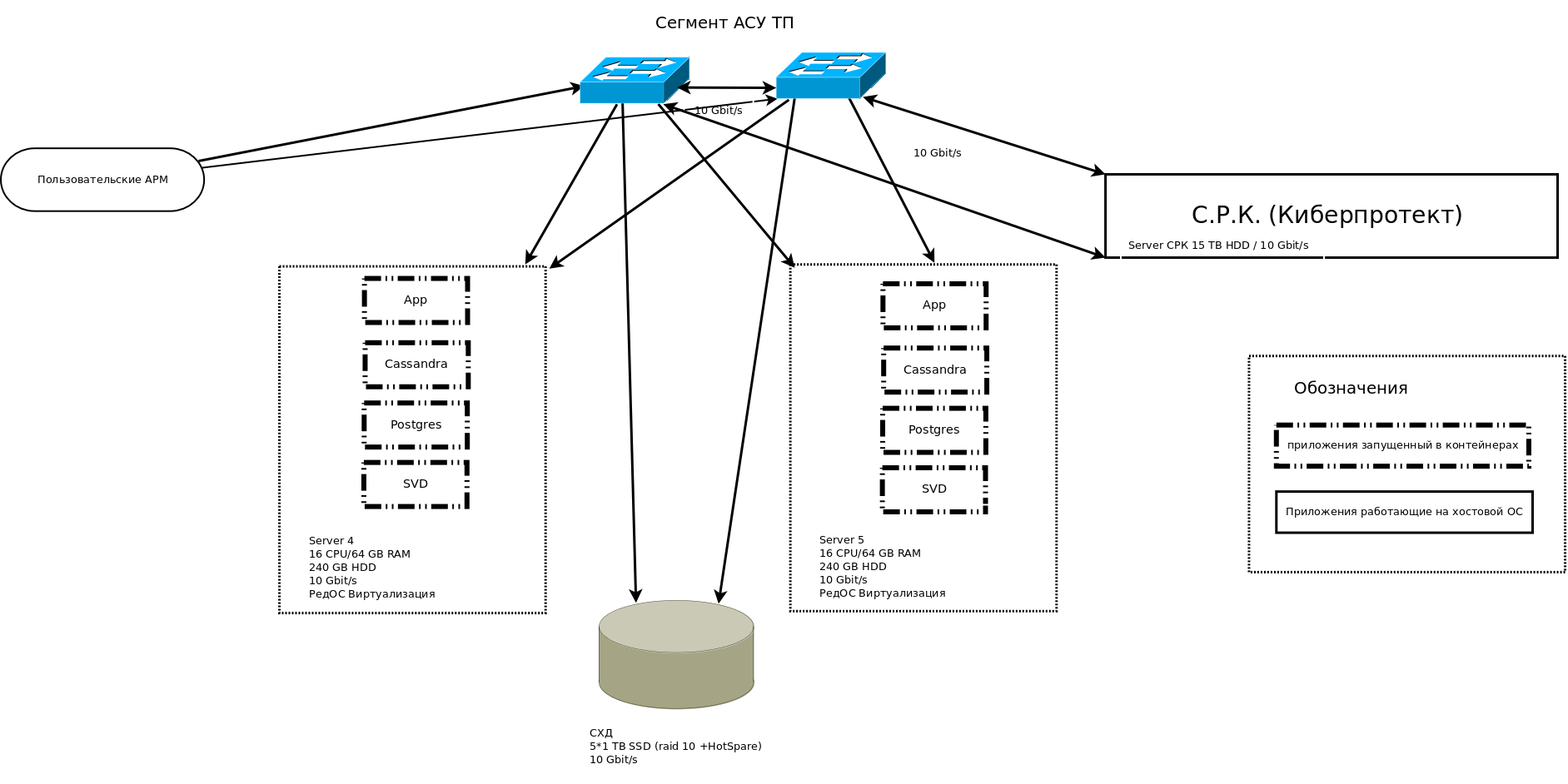 Рисунок 1 – Структура СТИФункционирование СистемыВ составе архитектуры Системы имеются следующие модули:Модуль безопасности и администрирования;Модуль конфигурирования;Модуль хранения и визуализации данных;Модуль бизнес-логики;Модуль сбора данных;Модуль управления событиями;Модуль взаимодействия с внешними системами;Модуль управления нормативно-справочной информацией;Модуль мониторинга;Модуль построения отчетов;Модуль поиска и навигации.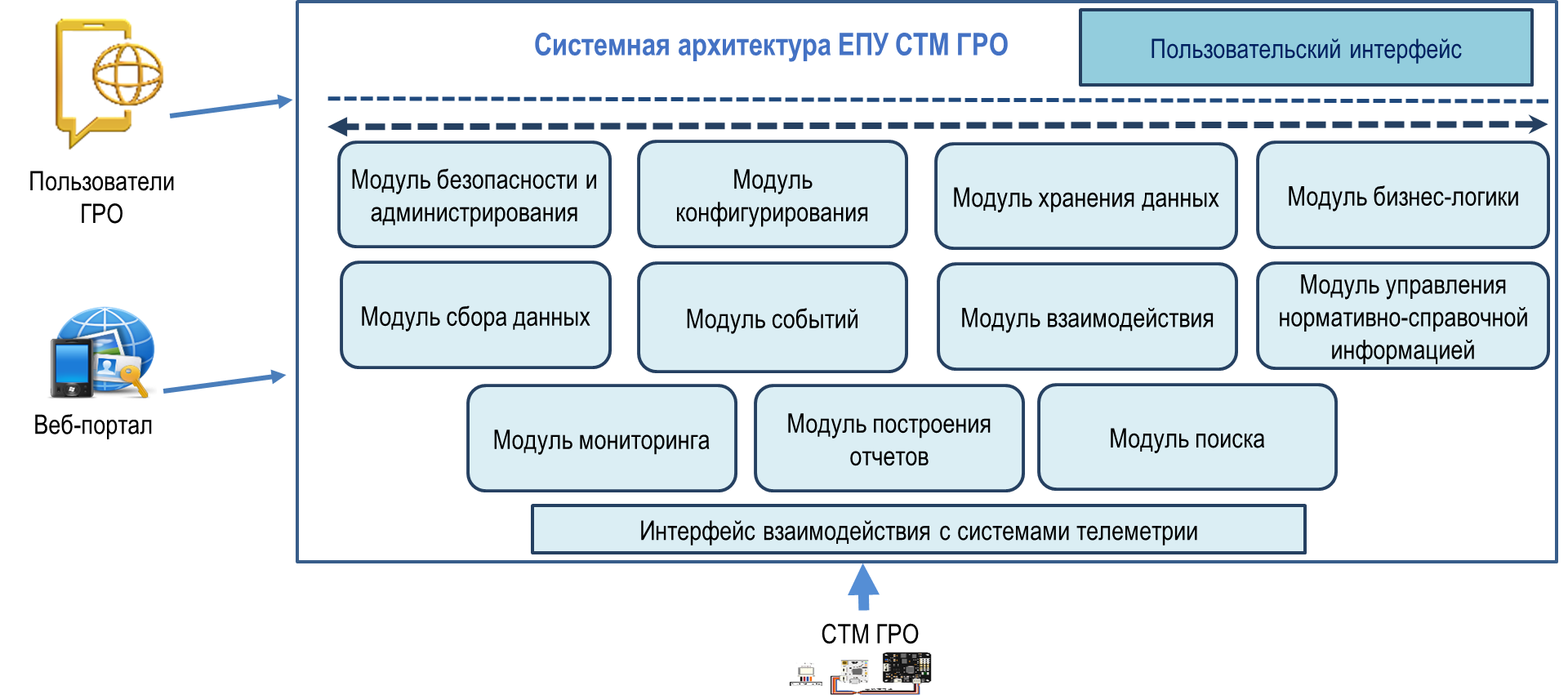 Рисунок 2 – Системная архитектура ИУСЦИФРА.ЕПУ СТМ ГРОМодуль безопасности и администрированияПосредством модуля безопасности и администрирования обеспечиваются следующие возможности:Идентификация, аутентификация и авторизация пользователей;Предоставление функционала в соответствии с ролевой моделью;Интерфейс назначения ролевой модели;Настройка параметров аутентификации и авторизации;Журналирование попыток входа;Просмотр журналов системы, включая контроль истории изменений объектов и контроль действий субъектов в Системе на основе хранения истории изменения данных.Конфигурирование взаимодействия с внешними системами, включая установление соответствий для преобразования данных НСИ различных источников данных путем конфигурирования метаданных описания структур элементов НСИ различных систем;Управление метаданными и построением информационной модели;Построение общей информационной модели, связывающей разнородные данные в логически связанную структуру.Модуль конфигурированияВ модуле конфигурирования осуществляется управление конфигурацией системы в целом, а также управление конфигурацией других модулей.  Посредством модуля конфигурирования обеспечиваются следующие возможности:Считывание настроек из конфигурационных файлов и из других источников;Конфигурирование параметров Системы;Предоставление методов и сервисов для ведения конфигурации для других модулей; Управление метаданными и построением информационной модели;Построение общей информационной модели, связывающей разнородные данные в логически связанную структуру.Модуль хранения и визуализации данныхПосредством модуля хранения и визуализации данных обеспечиваются следующие возможности:Эффективное хранение и обработка разнородных данных различных видов, включая:реляционные/объектные данные;данные временных рядов;геоинформационные данные;документы;Централизованное хранение различных видов информации;Локальное и распределенное масштабирование при возрастании объемов хранения;Предоставление доступа к данным по различным протоколам;Целостность, транзакционность, резервируемость при хранении и доступе к данным;Информационная безопасность на уровне доступа к данным;Поддержка различных баз данных (БД) и хранилищ, включая:реляционные системы управления базами данных (СУБД);нереляционные (noSQL) БД;специализированные хранилища данных различных видов;Управление данными в оперативной памяти, организация их параллельной обработки с целью достижения наибольшей скорости и облегчения масштабирования;Хранение истории изменения значимых данных в Системе (для определяемых администраторами Системы информационных объектов);Обеспечение принципа неизменяемости значимой информации (например, после закрытия отчетного периода).Модуль бизнес-логикиВ модуле бизнес-логики создаются сервисы и методы для реализации бизнес-функций какой-либо предметной области. Посредством модуля бизнес-логики обеспечиваются следующие возможности:Методы доступа к среде выполнения (сессиям пользователя, журналам работы, разделяемым компонентам системы);Механизмы управления транзакциями;Механизмы связывания и оркестрации компонентов и сервисов, работающих под управлением модуля;Доступ к другим бизнес-функциям этой или другой предметной области.Модуль сбора данныхПосредством модуля сбора данных обеспечиваются следующие возможности:Сбор данных по различным технологическим параметрам с Устройств;Мониторинг режимов работы технологического оборудования;Конфигурирование удаленных устройств (настройка времени и параметров опроса и выхода устройств на связь).Модуль управления событиямиПосредством модуля управления событиями обеспечиваются следующие возможности:Формирование правил обработки событий и построение событийной модели;Подписка на получение уведомлений о событиях;Контроль возникновения следующих событий:на уровне данных;на уровне программного интерфейса;при выполнении действий пользователя в интерфейсе;временные события;составные события;Аудит событий (дата, причины события, источник события).Модуль взаимодействия с внешними системамиПосредством модуля взаимодействия с внешними системами обеспечиваются следующие возможности:Обеспечение информационного взаимодействия с источниками данных и внешними системами;Учет типов данных, передаваемых внешними системами;Возможность изменения конфигурации взаимодействия с внешними системами;Публикация данных через веб-сервисы;Поддержка стандартизованного открытого публичного программного интерфейса для подключения внешних информационных систем;Выгрузка данных по настраиваемым сценариям во внешние системы с помощью адаптеров с использованием различных форматов: JSON, XML, XLS(X), CSV.Модуль управления нормативно-справочной информациейПосредством модуля управления НСИ обеспечиваются следующие возможности:Функции управления метаданными:ведение единого каталога метаданных;ведение реестра характеристик и их описаний:базовых типов (целое, вещественное, строка и т.д.);пользовательских типов (в т.ч. списки значений);ведение правил проверки характеристик;ведение реестра единиц измерений;ведение реестра информационных объектов (словарей, классификаторов, справочников);Функции управления мастер-данными:создание новых записей информационных объектов в строгом соответствии с их описанием в информационной модели;инструменты консолидации данных, нормализации данных (связывание дублей, замена значений, слияние/разделение записей, автоматическое связывание объектов);формирование эталонов информационных объектов;просмотр (визуализация) связей между объектами;отображение иерархических справочников;определение правил сортировки по умолчанию;возможность прикрепления файлов к записям основных данных;Функции версионирования данных:ведение истории изменения характеристик информационных объектов;ведение версий информационных объектов;возможность управления версиями;возможность восстановления версии информационного объекта с контролем соблюдения целостности;отслеживание версий и изменений, включающее наличие блоков служебной информации, которые, как минимум, должны содержать дату-время и код операции (c-create, создание, u-update, изменение, d – delete, удаление.Модуль мониторингаПосредством модуля мониторинга обеспечиваются следующие возможности:Запись и хранение журнала событий с указанием источника события, продолжительности события, результата события (успешно/неуспешно), описания события;Наличие счетчиков производительности для определения текущей нагрузки (например, среднее время выполнения запроса от пользователя);Идентификация сбоев и устранение ошибок при ухудшении уровня сервиса;Рассылка оповещений (e-mail, sms, через приложения обмена мгновенными сообщениями на заданные контакты) о произошедшем сбое или ухудшении уровня сервиса;Возможность интеграции с внешней системой мониторинга.Модуль построения отчетовПосредством модуля построения отчетов обеспечиваются следующие возможности:Формирование отчетов в формате PDF, XLS(X), XML и пр.;Визуализация данных в виде сводных таблиц, диаграмм и графиков на основе аналитических показателей;Проведение план/факт анализа и анализа отклонений;Изменение набора аналитических признаков.Модуль поиска и навигацииС помощью модуля поиска и навигации обеспечиваются следующие возможности:Поиск по значениям атрибута, группы значений;Возможность формирования произвольной выборки;Поиск с учетом связей;Декларативное описание поисковых правил и их исполнения;Полнотекстовой поиск:формирование поискового индекса по текстовым полям;формирование поискового индекса по вложениям;Перечень модулей Системы, функций модуля и соответствие ФТ приведены в Таблице 5. Таблица 5. Перечень модулей Системы и выполняемых ими функцийОписание взаимосвязей с другими системамиСистема не содержит информацию о коммерческой тайне и не является информационной системой, содержащей персональные данные.Система взаимодействует с устройствами посредством СВУ, расположенных в серверной части центрального офиса ГРО.СВУ получает из Системы конфигурацию объектов, различные команды и отправляет в Систему данные, ответы на команды и сообщения о своей работоспособности. Взаимодействие СВУ с устройствами происходит через канал связи, который предоставляет провайдер канала. Получив подключение к устройству, СВУ взаимодействует с ним через контроллеры и систему драйверов (рис. 3).При взаимодействии с устройством через OPC сервер производителя, необходимо произвести установку специального агента на OPC сервер. В остальном взаимодействие не отличается от указанного выше. 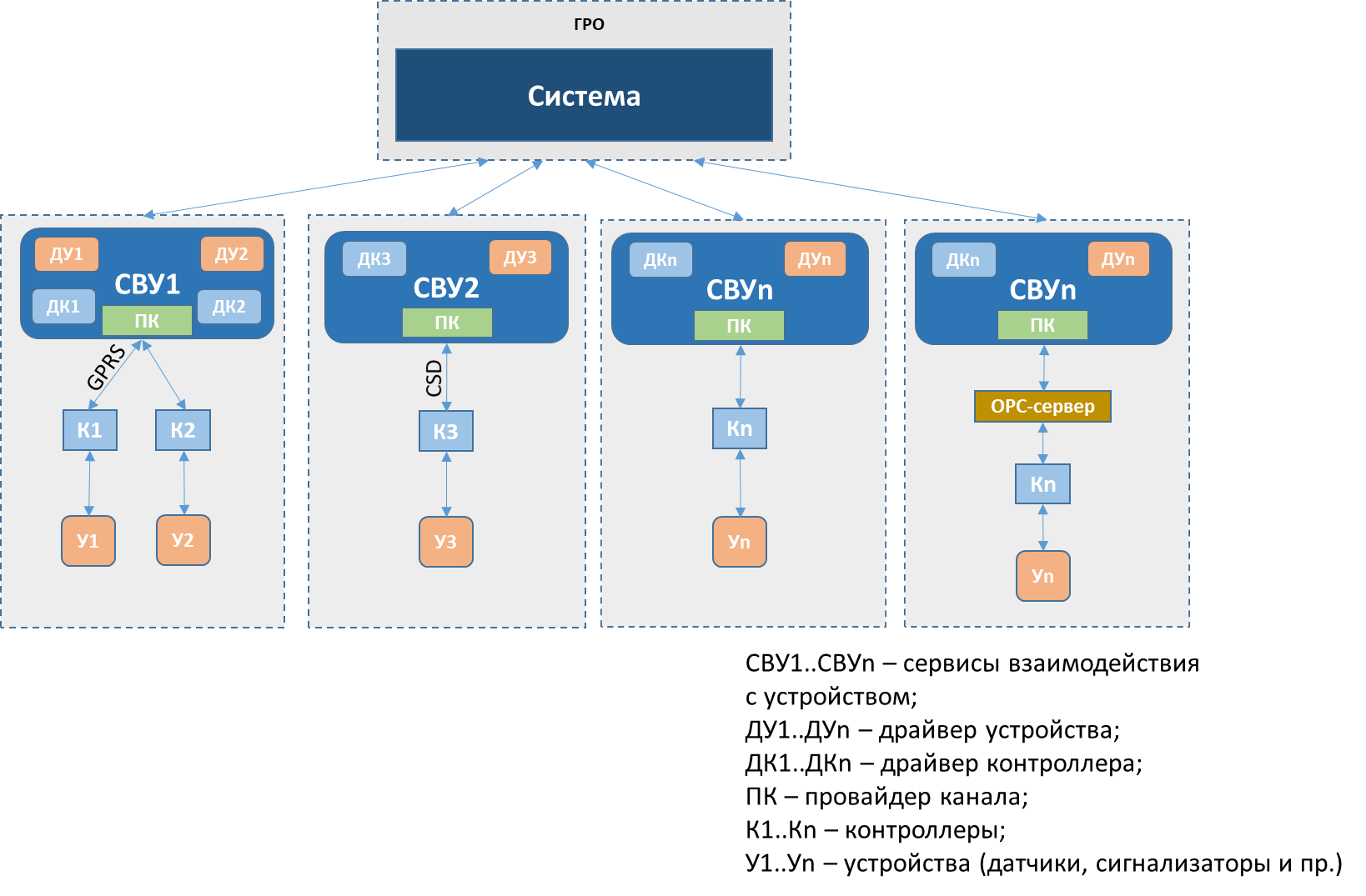 Рисунок 3 – Взаимодействие Системы с устройствамиЛист регистрации изменений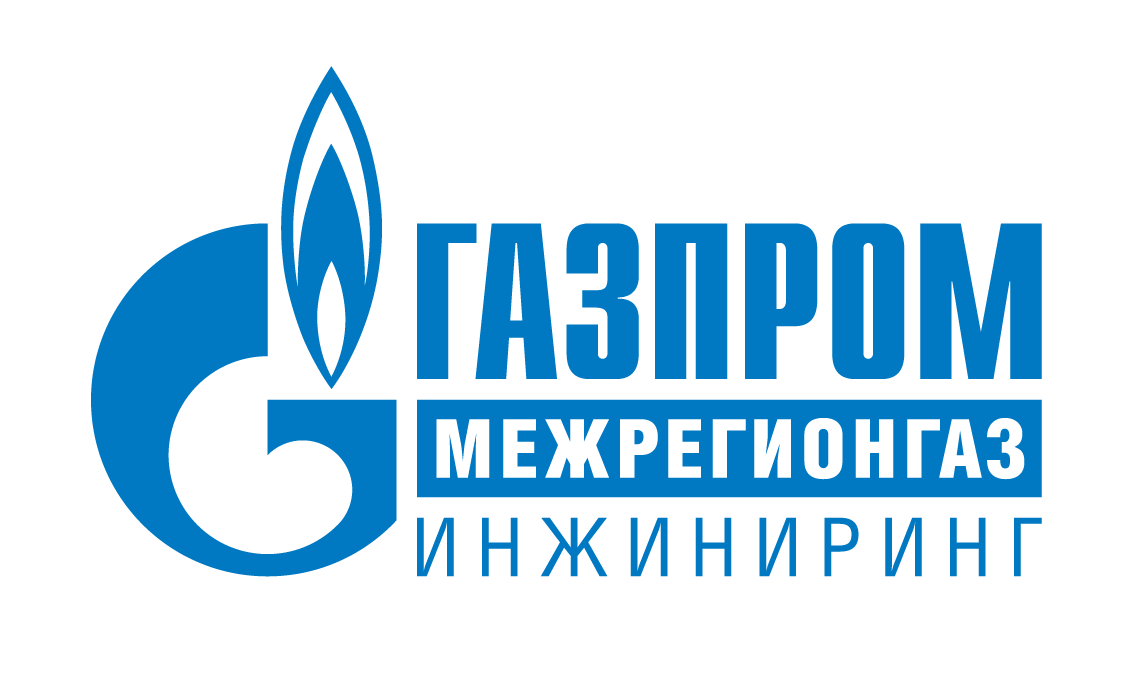 Единый пульт управления системами телеметрии в газораспределительных организацияхЕПУ СТМ ГРООбщее описание системыСанкт-Петербург2022СокращениеПолное наименованиеАСУ ТПАвтоматизированная система управления технологическим процессомБДБаза данныхВеб-браузерПрограммное обеспечение для просмотра веб-страниц, содержания веб-документов и управления веб-приложениямиВеб-клиентКомпьютер или программа-клиент в сетях с клиент-серверной или терминальной архитектурой, который переносит все или большую часть задач по обработке информации на сервер. В настоящем документе под термином «веб-клиент» понимается веб-браузерВеб-порталСайт в компьютерной сети, предоставляющий пользователю различные интернет-сервисы, которые работают в рамках этого сайтаВеб-сервисИдентифицируемая уникальным веб-адресом (URL-адресом) программная система со стандартизированными интерфейсами, которая может взаимодействовать со сторонними приложениями посредством сообщений, основанных на определённых протоколах (SOAP, XML-RPC и т. д.) и соглашениях (REST). Веб-служба является единицей модульности при использовании сервис-ориентированной архитектуры приложенияГРОГазораспределительная организацияЕПУ СТМ ГРО, СистемаЕдиный пульт управления системами телеметрии в газораспределительных организацияхКлиентСотрудники центрально-производственного диспетчерского управления, управления эксплуатации газораспределительных систем, управления по внедрению и эксплуатации АСКУГ и метрологии, диспетчерского подразделения ГРО, подразделения АСУ ТП ГРО, производственно-технического отдела ГРОНСИНормативно-справочная информацияОПООбщесистемное программное обеспечениеПлатформаСовокупность технологий и спецификаций, обеспечивающая аппаратную и/или программную совместимость различных продуктовПОПрограммное обеспечениеПользовательский интерфейс Интерфейс, обеспечивающий передачу информации между пользователем-человеком и программно-аппаратными компонентами компьютерной системыСервис взаимодействия с устройствами, СВУСервис, выполняющий роль посредника во взаимодействии Системы с устройствами. Сервис получает из Системы конфигурацию объектов, различные команды и отправляет в Систему данные, ответы на команды 
и сообщения о своей работоспособности. Взаимодействие Сервиса 
с устройствами происходит через канал связи, который предоставляет провайдер канала. Получив подключение 
к устройству, Сервис взаимодействует с ним через контроллеры 
и систему драйверовСЗИСистема защиты информацииСТМСистема телеметрииСУБДСистема управления базами данныхУстройствоУдаленное устройство (контроллер с подключенным измерительным и / или сигнализационным оборудованием), к которому производится подключение с целью сбора информации по расходу газа, технологических параметров и мониторинга режимов работы технологического оборудованияСокращениеПолное наименованиеAPIApplication programming interface – описание способов (набор классов, процедур, функций, структур или констант), которыми одна компьютерная программа может взаимодействовать с другой программой. Обычно входит в описание какого-либо интернет-протокола, программного каркаса (фреймворка) или стандарта вызовов функций операционной системы. Часто реализуется отдельной программной библиотекой или сервисом операционной системыCassandraРаспределённая система управления базами данных, относящаяся к классу NoSQL-систем и рассчитанная на создание высокомасштабируемых и надёжных хранилищ огромных массивов данных, представленных в виде хэшаCSVComma-Separated Values, значения, разделённые запятыми, текстовый формат, предназначенный для представления табличных данных. Строка таблицы соответствует строке текста, которая содержит одно или несколько полей, разделенных запятымиJSONJavaScript Object Notation, текстовый формат обмена данными, основанный на JavaScriptNoSQLОт англ. not only SQL (не только SQL) – термин, обозначающий ряд подходов, направленных на реализацию систем управления базами данных, имеющих существенные отличия от моделей, используемых в традиционных реляционных СУБД с доступом к данным средствами языка SQL. Применяется к базам данных, в которых делается попытка решить проблемы масштабируемости и доступности за счёт атомарности и согласованности данных OPCOpen Platform Communications, семейство программных технологий, предоставляющих единый интерфейс для управления объектами автоматизации и технологическими процессамиOLAPOnline analytical processing – интерактивная аналитическая обработка – технология обработки данных, заключающаяся в подготовке суммарной (агрегированной) информации на основе больших массивов данных, структурированных по многомерному принципуPDFPortable Document Format  – межплатформенный открытый формат электронных документов, изначально разработанный фирмой Adobe Systems с использованием ряда возможностей языка PostScriptPostgreSQLCвободная объектно-реляционная система управления базами данныхXLS/XLSXСтандартный формат рабочих книг Excel в версиях до Excel 2003. Является бинарным форматом. С версии 2007 используется открытый формат xlsx на основе Microsoft Office Open XMLXMLeXtensible Markup Language – расширяемый язык разметки с простым формальным синтаксисом, удобный для создания и обработки документов программами и одновременно удобный для чтения и создания документов человеком№Наименование объекта автоматизацииООО "Газпром газораспределение Архангельск"ООО "Газпром газораспределение Барнаул"АО "Газпром газораспределение Белгород"АО "Газпром газораспределение Брянск"АО "Газпром газораспределение Великий Новгород"ООО "Газпром газораспределение Владикавказ"АО "Газпром газораспределение Владимир"ООО "Газпром газораспределение Волгоград"АО "Газпром газораспределение Вологда"ОАО "Газпром газораспределение Воронеж"ООО "Газпром газораспределение Грозный"ООО "Газпром газораспределение Дагестан"АО "Газпром газораспределение Дальний Восток"АО "Газпром газораспределение Екатеринбург"АО "Газпром газораспределение Иваново"АО "Газпром газораспределение Ижевск"ООО "Газпром газораспределение Йошкар-Ола"АО "Газпром газораспределение Калуга"АО "Газпром газораспределение Киров"АО "Газпром газораспределение Кострома"АО "Газпром газораспределение Краснодар"АО "Газпром газораспределение Курган"АО "Газпром газораспределение Курск"АО "Газпром газораспределение Ленинградская область"АО "Газпром газораспределение Липецк"АО "Газпром газораспределение Майкоп"АО "Газпром газораспределение Махачкала"АО "Газпром газораспределение Назрань"АО "Газпром газораспределение Нальчик"ООО "Газпром газораспределение Нижний Новгород"АО "Газпром газораспределение Обнинск"АО "Газпром газораспределение Орел"АО "Газпром газораспределение Оренбург"АО "Газпром газораспределение Пенза"АО "Газпром газораспределение Пермь"АО "Газпром газораспределение Петрозаводск"АО "Газпром газораспределение Псков"АО "Газпром газораспределение Рязанская область"ПАО "Газпром газораспределение Ростов-на-Дону"ООО "Газпром газораспределение Самара"АО "Газпром газораспределение Саранск"ПАО "Газпром газораспределение Саратовская область"АО "Газпром газораспределение Север"АО "Газпром газораспределение Смоленск"АО "Газпром газораспределение Ставрополь"АО "Газпром газораспределение Сыктывкар"АО "Газпром газораспределение Тамбов"АО "Газпром газораспределение Тверь"ООО "Газпром газораспределение Томск"АО "Газпром газораспределение Тула"ООО "Газпром газораспределение Ульяновск"ПАО "Газпром газораспределение Уфа"АО "Газпром газораспределение Чебоксары"АО "Газпром газораспределение Челябинск"АО "Газпром газораспределение Черкесск"АО "Газпром газораспределение Элиста"АО "Газпром газораспределение Ярославль"АО "Курганоблгаз"АО "Омскоблгаз"АО "Рязаньгоргаз"ОАО "Рыбинскгазсервис"АО "Саратовгаз"АО "Тулагоргаз"АО "Челябинскгоргаз"ООО "ПетербургГаз"ОАО "Кузнецкмежрайгаз"АО "Новороссийскгоргаз"АО "КАПЬЯРГАЗ"№НаименованиересурсаХарактеристикиХарактеристикиХарактеристикиХарактеристикиХарактеристикиРеализуемые компоненты Архитектуры№НаименованиересурсаCPU,coreRAM,ГБайтЛокальныедиски, ГБайтЛокальныедиски, ГБайтОПОРеализуемые компоненты Архитектуры1Server 41664HDD240ОС RedOSПО «ИУСЦИФРА»Реализация бизнес-функцийХранение объектовХранение данных2Server 51664HDD240ОС RedOSПО «ИУСЦИФРА»Реализация бизнес-функцийХранение объектовХранение данных№Функциональный модульфункциИ модуляФункциональные Требования к модулюпункт ФТ1231.Модуль управления нормативно-справочной информациейВедение единого каталога метаданных;Ведение реестра характеристик и их описаний;Ведение правил проверки характеристик;Ведение реестра единиц измерений;Ведение реестра информационных объектов (словарей, классификаторов, справочников);Функции управления мастер-данными:Создание новых записей информационных объектов в строгом соответствии с их описанием в информационной модели;Инструменты консолидации данных, нормализации данных (связывание дублей, замена значений, слияние/разделение записей, автоматическое связывание объектов);Формирование эталонов информационных объектов;Просмотр (визуализация) связей между объектами;Отображение иерархических справочников;Определение правил сортировки по умолчанию;Возможность прикрепления файлов к записям основных данных.Требования к функциям версионирования данных:Ведение истории изменения характеристик информационных объектов;Ведение версий информационных объектов;Возможность восстановления версии информационного объекта с контролем соблюдения целостности;Отслеживание версий и изменений должно включать наличие блоков служебной информации, который как минимум должен содержать дату-время и код операции (c - create, u - update, d - delete)Ведение (создание, редактирование) объектов контроля; Ведение эксплуатационной документации в объеме СТО 2.16-2019, ГОСТ 34741 в части АСУ ТП РГ (паспорта, журналы, схемы, карты наладки АСУ ТП РГ, СКЗ, технологические карты и др.);Формирование объектной модели ЕПУ СТМ ГРО путем построения иерархических связей между объектами;ФТ 4.7.1 2.Модуль поиска и навигацииПоиск по значениям атрибута, группы значений;Возможность формирования произвольной выборки;Поиск с учетом связей;Декларативное описание поисковых правил и их исполнения;Полнотекстовый поиск:Формирование поискового индекса по текстовым полямНастройка возможностей поиска по группам значений, конкретным атрибутам объектов;Возможность настройки произвольной выборки результатов поиска данных;Экспорт результатов выборки в том числе в форматах MS Excel/HTML;Настройка поиска с учетом связей объектов;Возможность полнотекстового поиска по данным;Настройка поиска только по предопределенным, формализованным полям или поиска с учетом вложенных файловФТ 4.7.5кроме 4.7.5.5– 4.7.5.63.Модуль построения отчетовФормирование отчетов в формате PDF, XLSX, XML и прочие;Визуализация данных в виде сводных таблиц, в виде диаграмм и графиков на основе аналитических показателей;Проведение анализа отклонений;Изменение набора аналитических признаков.Формирование отчета о нештатных ситуациях на объектах автоматизацииФТ4.7.3.33.Модуль построения отчетовФормирование отчетов в формате PDF, XLSX, XML и прочие;Визуализация данных в виде сводных таблиц, в виде диаграмм и графиков на основе аналитических показателей;Проведение анализа отклонений;Изменение набора аналитических признаков.Автоматизированное формирование отчета о нештатных ситуациях и вмешательствахФТ4.7.3.63.Модуль построения отчетовФормирование отчетов в формате PDF, XLSX, XML и прочие;Визуализация данных в виде сводных таблиц, в виде диаграмм и графиков на основе аналитических показателей;Проведение анализа отклонений;Изменение набора аналитических признаков.Формирование электронного отчета о возможности передачи данных и причинах ошибокФТ 4.7.4.63.Модуль построения отчетовФормирование отчетов в формате PDF, XLSX, XML и прочие;Визуализация данных в виде сводных таблиц, в виде диаграмм и графиков на основе аналитических показателей;Проведение анализа отклонений;Изменение набора аналитических признаков.Автоматизированное формирование отчетов о сборе и передаче в учетные и диспетчерские системы данных НСИ, оперативных данных и данных о нештатных ситуациях;Автоматизированный экспорт в форматы MS Excel, pdf, xml сформированных отчетов о сборе и передаче в учетные и диспетчерские системы данных НСИ, оперативных данных и данных о нештатных ситуациях;Прямой ввод с клавиатуры или выбор из всплывающего окна календаря дат начала и окончания выбранного периода формирования отчетаФТ 4.7.4.7 – 4.7.4.93.Модуль построения отчетовФормирование отчетов в формате PDF, XLSX, XML и прочие;Визуализация данных в виде сводных таблиц, в виде диаграмм и графиков на основе аналитических показателей;Проведение анализа отклонений;Изменение набора аналитических признаков.Формирование отчетов (по архивным и текущим значениям), в том числе отчета о состоянии КП, вывод их на печать;Настройка шаблонов для автоматизированного формирования печатных форм отчетов;Конструктор форм аналитических отчетов и диаграмм;Отчеты должны выводиться либо на экран, принтер, в форматы PDF, HTML, XLSX, CSV и XML (универсальный вывод, где конечный формат определяется пользователем).ФТ4.7.7.44.7.7.10,4.7.7.11 –4.7.7.134.Модуль управления событиямиФормирование правил обработки событий и построение событийной модели;Подписка на получение уведомлений о событиях;Контроль возникновения событий:На уровне данных;На уровне программного интерфейса;При выполнении действий пользователя в интерфейсе;Временные события;Составные события.Аудит событий (дата, причины события, источник события).Обеспечение квитирования сигналов;Опрос КП с возможностью выбора КП (одного или нескольких) и параметров для опроса;Задание режимов опроса КП (изменение частоты опроса объектов);Диагностика оборудования и программного обеспечения (состояние КП, наличие связи между КП и ЕПУ СТМ ГРО, состояние коммуникационного оборудования и т.п.), прием результатов самодиагностики КП, автоматический мониторинг состояния каналов передачи данных, прием на пульт пакетов данных от КП при восстановлении связи;Формирование правил обработки событий и построение событийной модели;Подписка на получение уведомлений о событиях;Контроль возникновения временных и составных событий на уровне данных, программного интерфейса, при выполнении действий пользователя;Синхронизация единого времени на всех уровнях АСУ ТП РГ;Аудит событий (дата, причины события, источник события);ФТ 4.7.64.Модуль управления событиямиФормирование правил обработки событий и построение событийной модели;Подписка на получение уведомлений о событиях;Контроль возникновения событий:На уровне данных;На уровне программного интерфейса;При выполнении действий пользователя в интерфейсе;Временные события;Составные события.Аудит событий (дата, причины события, источник события).Получение от КП и запись данных о нештатных ситуациях;Автоматическое формирование оповещений (оперативно по факту выявления ситуации) о нештатных/аварийных ситуациях на автоматизированных объектах;ФТ4.7.3.2,4.7.3.4,4.7.3.54.Модуль управления событиямиФормирование правил обработки событий и построение событийной модели;Подписка на получение уведомлений о событиях;Контроль возникновения событий:На уровне данных;На уровне программного интерфейса;При выполнении действий пользователя в интерфейсе;Временные события;Составные события.Аудит событий (дата, причины события, источник события).Отображение (с визуальными и звуковыми эффектами) предупредительных и аварийных сигналов, отклонений за пределы уставок параметров (с автоматической активизацией закладок, слоев схем и т.п., выделением цветом участков схем и технологических параметров, локализацией объекта, к которому относится событие), а также данных о доступе на объект (открытие и закрытие дверей ПРГ, установок ЭХЗ), данных охранных комплексов, систем контроля загазованностиФТ 4.7.3.15.Модуль мониторингаЗапись и хранение журнала событий с указанием источника события, продолжительности события, результатом события (успешно/неуспешно), описании события;Наличие счетчиков производительности для определения текущей нагрузки (например, среднее время выполнения запроса от пользователя);Идентификация сбоев и устранение ошибок при ухудшении уровня сервиса;Возможность интеграции с внешней системой мониторингаКонтроль достоверности технологических параметров, передаваемых от КП на ЕПУ СТМ ГРО;Выявление аварийных, предаварийных сигналов (сообщений), нештатных ситуаций и передача их от КП на ЕПУ СТМ ГРО;Сбор и передача в учетные системы информации о нештатных ситуациях на объектах автоматизации;ФТ 4.7.25.Модуль мониторингаЗапись и хранение журнала событий с указанием источника события, продолжительности события, результатом события (успешно/неуспешно), описании события;Наличие счетчиков производительности для определения текущей нагрузки (например, среднее время выполнения запроса от пользователя);Идентификация сбоев и устранение ошибок при ухудшении уровня сервиса;Возможность интеграции с внешней системой мониторингаИндикация и протоколирование событий, происходящих в АСУ ТП РГ (выход на связь КП, получение архивов, выявление отказов, нештатных ситуаций и т.п.) с фиксацией времени событияФТ 4.7.8.66.Модуль взаимодействияОбеспечение информационного взаимодействия с источниками данных и ВС;Учет типов данных, передаваемых ВС;Возможность изменения конфигурации взаимодействия с ВС;Публикация данных через веб-сервисы;Поддержка стандартизованного открытого программного интерфейса для подключения ВС;Возможность выгрузки данных по настраиваемым сценариям в ВС с помощью адаптеров, используя различные форматы: JSON, XML, XLSX, CSVНастройка протоколов, объектов и правил получения данных от устройств;Предоставление интерфейса для интеграции с информационными системами, в том числе передача информации на схемы размещения средств АСУ ТП РГ на объектах сетей газораспределения и в диспетчерском пункте АДС, ЦДС, ЦПДУ размещенные на видеостенах или других средствах отображения диспетчерской информации.Настройка протоколов, объектов и правил передачи в учетные системы данных о технологических параметрах;Настройка протоколов, объектов и правил передачи в диспетчерские системы данных о технологических параметрах;Проверка получаемых данных на достоверность;Автоматическая проверка возможности передачи данных.ФТ4.7.4.1 – 4.7.4.66.Модуль взаимодействияОбеспечение информационного взаимодействия с источниками данных и ВС;Учет типов данных, передаваемых ВС;Возможность изменения конфигурации взаимодействия с ВС;Публикация данных через веб-сервисы;Поддержка стандартизованного открытого программного интерфейса для подключения ВС;Возможность выгрузки данных по настраиваемым сценариям в ВС с помощью адаптеров, используя различные форматы: JSON, XML, XLSX, CSVНастройки вариантов взаимодействия с ВСФТ 4.7.8.87.Модуль хранения и визуализации данныхОбеспечение эффективного хранения и обработки разнородных данных различных видов, включая:Реляционные/объектные данные;Данные временных рядов;Геоинформационные данные;Документы.Централизованное хранение различных видов информации;Локальное и распределенное масштабирование при возрастании объемов хранения;Предоставление доступа к данным по различным протоколам;Целостность, транзакционность, резервируемость при хранении и доступе к данным;Информационная безопасность на уровне доступа к данным;Поддержка различных БД и хранилищ, включая:Реляционные СУБД;Нереляционные (NoSQL) базы данных;Специализированные хранилища данных различных видов.Управление данными в оперативной памяти, организация их параллельной обработки с целью достижения наибольшей скорости и облегчения масштабирования;Хранение истории изменения значимых данных в системе (для определяемых администраторами системы информационных объектов);Обеспечение принципа неизменяемости значимой информации (например, после закрытия отчетного периода)Предоставление инструментов суммирования и агрегирования результатов поиска данных;ФТ 4.7.5.5 – 4.7.5.67.Модуль хранения и визуализации данныхОбеспечение эффективного хранения и обработки разнородных данных различных видов, включая:Реляционные/объектные данные;Данные временных рядов;Геоинформационные данные;Документы.Централизованное хранение различных видов информации;Локальное и распределенное масштабирование при возрастании объемов хранения;Предоставление доступа к данным по различным протоколам;Целостность, транзакционность, резервируемость при хранении и доступе к данным;Информационная безопасность на уровне доступа к данным;Поддержка различных БД и хранилищ, включая:Реляционные СУБД;Нереляционные (NoSQL) базы данных;Специализированные хранилища данных различных видов.Управление данными в оперативной памяти, организация их параллельной обработки с целью достижения наибольшей скорости и облегчения масштабирования;Хранение истории изменения значимых данных в системе (для определяемых администраторами системы информационных объектов);Обеспечение принципа неизменяемости значимой информации (например, после закрытия отчетного периода)Отображение на АРМ текущих и архивных значений параметров, отображение данных на схемах объекта, а также на схемах на базе картографических материалов и данных из геоинформационных систем Отображение полной или обобщенной (КП в норме, предупреждение КП, авария на КП и т.п.) информации по КП (группе КП);Отображение технологических параметров на мнемосхемах (мнемосхема формируется с использованием стороннего ПО);Построение трендов и графиков значений параметров (с возможностью выбора периода и состава параметров);Построение на основании параметров с КП аналитических диаграмм, графиков и отчетов в различных цветовых решениях и формах;Создание собственных, информационных панелей (Dashboard) с динамическим обновлением отображаемой на панелях информации;ФТ 4.7.7.1 – 4.7.7.3,4.7.7.5 –4.7.7.9,4.7.7.147.Модуль хранения и визуализации данныхОбеспечение эффективного хранения и обработки разнородных данных различных видов, включая:Реляционные/объектные данные;Данные временных рядов;Геоинформационные данные;Документы.Централизованное хранение различных видов информации;Локальное и распределенное масштабирование при возрастании объемов хранения;Предоставление доступа к данным по различным протоколам;Целостность, транзакционность, резервируемость при хранении и доступе к данным;Информационная безопасность на уровне доступа к данным;Поддержка различных БД и хранилищ, включая:Реляционные СУБД;Нереляционные (NoSQL) базы данных;Специализированные хранилища данных различных видов.Управление данными в оперативной памяти, организация их параллельной обработки с целью достижения наибольшей скорости и облегчения масштабирования;Хранение истории изменения значимых данных в системе (для определяемых администраторами системы информационных объектов);Обеспечение принципа неизменяемости значимой информации (например, после закрытия отчетного периода)Централизованное хранение в едином хранилище различных видов данных: реляционных, объектных, текущих, архивных, геоинформационных, данных о событиях;Автоматическое создание версий при внесении изменений и хранение истории версий, в том числе хранение истории изменения значимых данных в системе (для определяемых администраторами системы информационных объектов);Возможность настройки запретов на изменение значимой информации;Автоматическое масштабирование при возрастании объемов хранения;Обеспечение неприкосновенности и сохранности всех значимых данныхФТ4.7.98.Модуль безопасности и администрированияИдентификация, аутентификация и авторизация пользователей;Предоставление функционала в соответствии с ролевой моделью;Интерфейс назначения ролевой модели;Настройка параметров аутентификации и авторизации;Журналирование попыток входа;Просмотр журналов Системы, включая контроль истории изменений объектов и контроль действий субъектов в Системе на основе хранения истории изменения данных;Конфигурирование взаимодействия с ВС, включая установление соответствий для преобразования данных НСИ различных источников данных путем конфигурирования метаданных описания структур элементов НСИ различных систем;Управление метаданными и построением информационной модели;Построение общей информационной модели, связывающей разнородные данные в логически связанную структуруЦентрализованная настройка через интерфейс администратора подсистем и компонентов;Возможности создания ролей в системе и назначения на них конкретных пользователей;Возможность настройки прав доступа к информации для ролей пользователей;Возможность настройки ролей для пользователей;Ведение истории назначения и изменения прав пользователей, в том числе администраторов Системы, за весь период жизненного цикла учетной записи;Наличие настраиваемого аудита действий пользователей в Системе;Наличие системы управления доступом в Систему, включая политику парольной защиты;Мониторинг функционирования, включая контроль истории изменений объектов и контроль действий субъектов в ЕПУ СТМ ГРО (вход, выход, изменение уставок и т.п.) с фиксацией времени события (действия) на основе хранения истории изменения данных;Настройки контроля изменений объектов с учетом истории;Построение общей информационной модели, связывающей разнородные данные в логически связанную структуруФТ 4.7.8, кроме4.7.8.6 4.7.8.8РедакцияДатаИсточникОписание изменений1.0.004.06.21ООО «Газпром межрегионгаз инжиниринг»Создание документа1.0.131.08.21ООО «Газпром межрегионгаз инжиниринг»Редактирование документа – замена схемы «Системная архитектура ЕПУ СТМ ГРО» 1.0.202.12.21ООО «Газпром межрегионгаз инжиниринг»Редактирование документа (приведение в соответствие документу «Схема функциональной структуры»1.0.326.12.22ООО «Газпром межрегионгаз инжиниринг»Редакция1.0.428.12.22ООО «Газпром межрегионгаз инжиниринг»Редакция1.0.528.02.23ООО «Газпром межрегионгаз инжиниринг»Устранение замечаний